Hamburger du chef	Vol au vent		Fusilli Jambon                     Chili con carne             Pennes forestière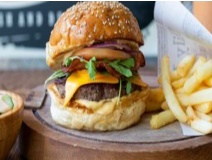 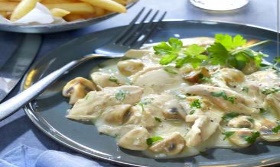 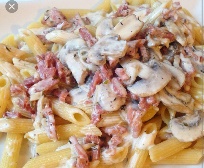 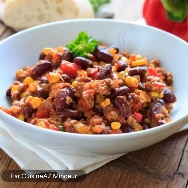 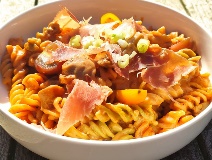 Groen hamburger			         Vegetarisch fusilliNAAM………………………………………………………………..VOORNAAM……………………………………………………………………..GEMEENTE VAN…………………………………………………………………………………………………………………………………………DE PRIJS VOOR EEN MAALTIJD IS 12 € KINDERMAALTIJD (TOT 12 JAAR) IS 7,50€ 
BESTELLING : GELIEVE HET AANTAL TE GEVEN1.HAMBURGER 	 VOLWASSENE…………………….        KIND……………………………………..      TE BETALEN……………………………………Groen hamburger VOLWASSENE…………………….        KIND……………………………………..      TE BETALEN……………………………………VOL AU VENT 	 VOLWASSENE…………………….        KIND……………………………………..      TE BETALEN……………………………………FUSILLI		VOLWASSENE…………………….        KIND……………………………………..      TE BETALEN……………………………………Vegetarisch fusilli  VOLWASSENE…………………….        KIND……………………………………..      TE BETALEN……………………………………CHILI		VOLWASSENE…………………….        KIND……………………………………..      TE BETALEN……………………………………PENNES		VOLWASSENE…………………….        KIND……………………………………..      TE BETALEN……………………………………Totaal maaltijd………………………………………………………………………………………………………………………………………….. €2.Ik bestel : Ticket à 2 €		………………………….   	 TE BETALEN………………………..€Ticket à 1 €		………………………….	TE BETALEN ………………………..€	Ticket à 0.50€		………………………….	TE BETALEN ………………………..€Totaal 1+ 2 =…………………………………….€  te storten op de ProFest-rekening Nr BE 93 1262 0992 7167Deze bestelling dient gestuurd te worden naar Brigitte Alessandroni Fomine : b.alessandroni@epub.be3.Gedurende de hele dag kunt u genieten van : 	Gaufres de Liège 	3€
 						Pannenkoeken 		1.50 of 2 voor 2.50€Voor pannenkoeken, wafels en drankjes wordt een ticketsysteem georganiseerd om het hanteren van geld te vermijden. U kunt dus vanaf nu tickets bestellenUw enveloppe met uw tickets en maaltijdkaartjes zal dan voor u klaar aan de kassa liggen.
Het blijft wel mogelijk al uw tickets ter plaatse te kopen.Bedankt aan iedereen voor uw bestelling en een prachtige ProFest 2022.De team ProFest